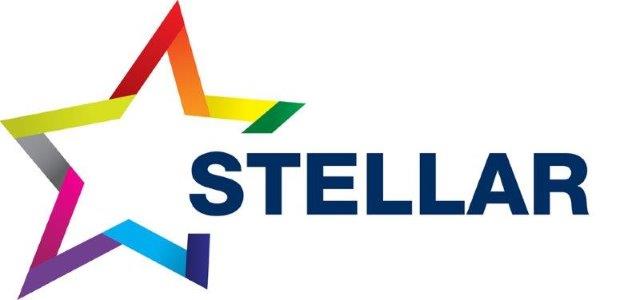 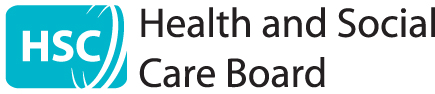 Involving People 2018-19IP CoachingApplication Form Helping you to help others to meet the challenges ofPersonal & Public Involvement (PPI) and Co-productionMy ApplicationPlease complete all of the application form sections below. 1. List any relevant experience or qualifications you have that relates to working in the health and social care sector – this might be in a job role or as a volunteer or advocate for service users.2. Can you commit to attending all the workshop sessions and are you willing to undertake at least 6 hours of coaching practice as part of the learning programme. Please note the dates in the attached IP Coaching Programme Schedule. Yes				No	6.	Please state your main geographical area of focus (e.g. regional/NI or sub regional Trust or Council area)My Details for IP Coaching 2018-19The closing date for application is Friday 30 November 2018 at 3:00pm.Please return the completed form by email to:Name:JobTitle/Role:Organisation:Address:Post CodeTel:E-mail:Applicant’s SignatureE.   info@stellarleadership.comW.  www.stellarleadership.com or call Richard O’Rawe, Programme Director at 0044 7525 234 311 